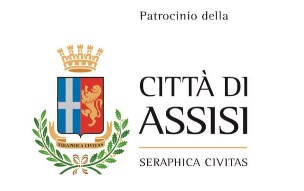 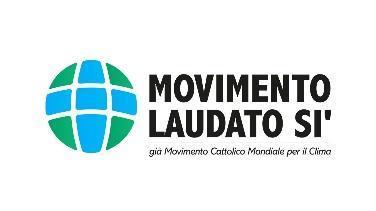 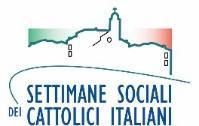 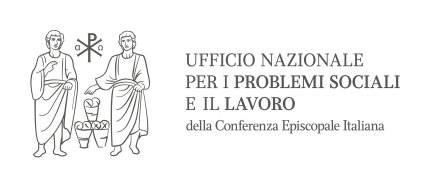 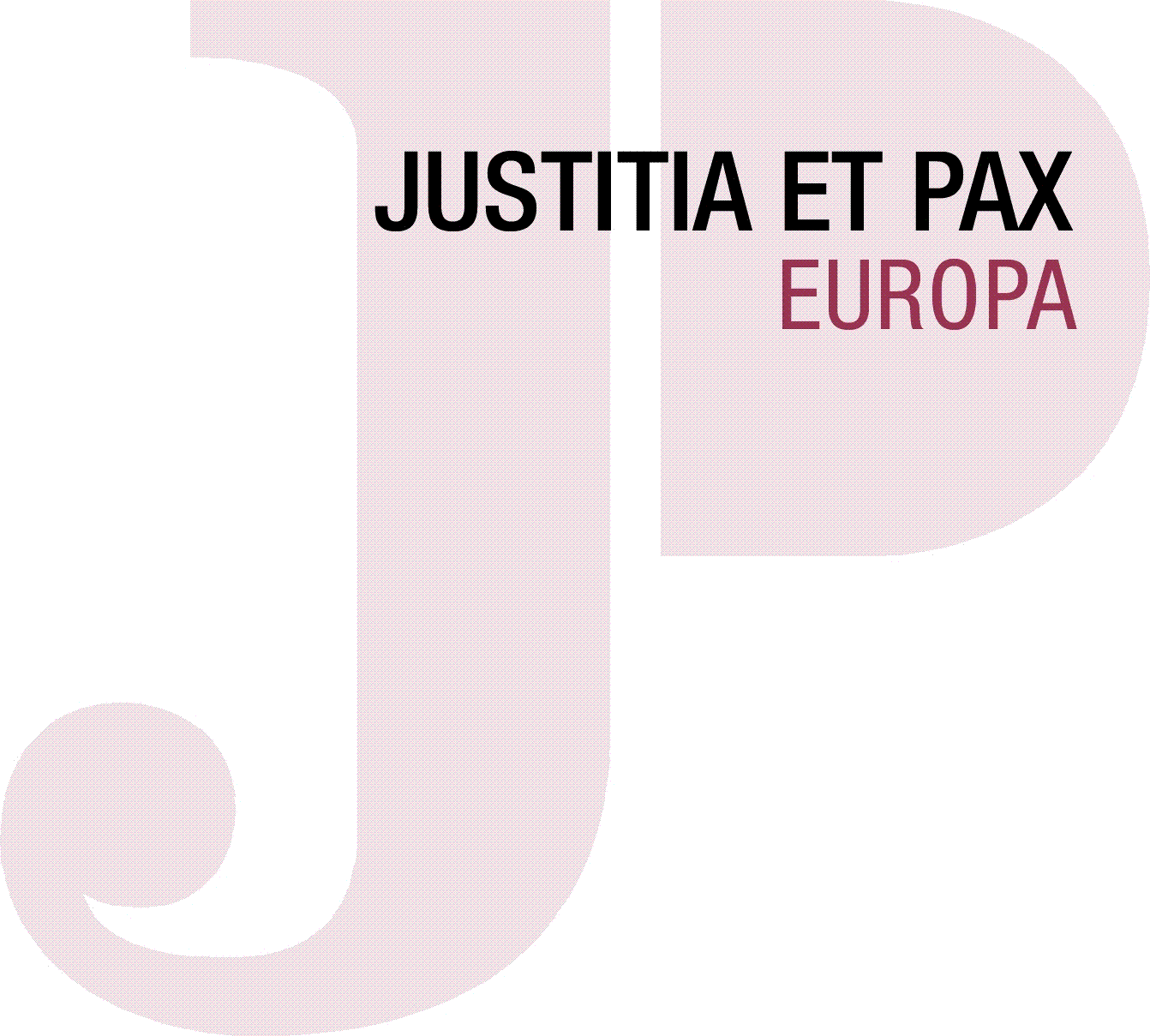 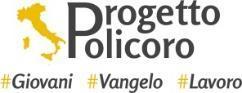 Workshop internazionale e Assemblea Generale Giustizia e Pace EuropaPace, ecologia integrale e sinodalitàAssisi, 7-10 ottobre 2022Hotel - Casa Leonori, Via Giosuè Borsi, 11/13 Santa Maria degli Angeli, Assisi PGVenerdì 7 ottobre13:30 	Partenza della navetta dall’Aeroporto di Fiumicino per Assisi16:00 - 17:00 	Arrivi e sistemazione in hotel17:30 	Ritrovo davanti all’hotel e partenza per il Sacro Convento di Assisi18:00 	Preghiera iniziale al Sacro Convento (Cappella frate Elia) a cura di fra’ Simone Tenuti e giovani del Progetto Policoro18:30	Cerimonia di apertura (Sala della Pace)Saluti: Mons. Noël Treanor, Presidente Giustizia e Pace EuropaMons. Luigi Renna, Arcivescovo di Catania, Presidente della Commissione Episcopale per i problemi sociali e il lavoro, la giustizia e la pace«Lo spirito di Assisi, città della Pace e dei Giusti»: Stefania Proietti, sindaco di Assisi«L’ecologia integrale e sinodalità»: padre Giacomo Costa, gesuita, membro del Comitato scientifico-organizzatore delle Settimane Sociali dei Cattolici Italiani e del Gruppo di coordinamento nazionale del Cammino sinodale; Membro del comitato di coordinamento del Sinodo 2021-23 costituito presso la Segreteria generale del Sinodo dei Vescovi.20:00	Spettacolo degli Sbandieratori di Assisi (Piazza Inferiore di San Francesco)20:30	Cena ad Assisi (Ristorante San Francesco)22.00	Rientro in HotelSabato 8 ottobre7:30	Santa Messa (Cappella in hotel)presiede mons. Noël Treanor, presidente Giustizia e Pace Europa8:15	Colazione9:00	Partenza per Rondine Cittadella della Pace (Arezzo)11:00	«Il metodo Rondine: oltre il nemico, costruire la pace»: Franco Vaccari, presidente di Rondine Cittadella della Pace;La missione di Rondine Cittadella della Pace è di promuovere la trasformazione creativa del conflitto, attraverso l’esperienza di giovani che scoprono la persona nel proprio nemico.12:00	Visita guidata a Rondine a cura di alcuni giovani della Cittadella della Pace, provenienti da diversi paesi13:00	Light lunch14:30-16:30	Gruppi di lavoro in stile sinodale (workshop) coordinati da giovani:PACE E NUOVI MODELLI DI ECONOMIA: a cura di Irene Ioffredo - Federico CutronePACE E TRANSIZIONE ENERGETICA: a cura di Pietro Rufolo - Sara FarrisPACE E CONVERSIONE ECOLOGICA: a cura di Concetta Ricciardi - Francesco CostaPACE E LAVORO: a cura di Matteo Lovecchio - Elisabetta Guenzi16:30	Pausa caffè17:00	Restituzione in plenaria dei gruppi di lavoro 18:00	Rientro in hotel20:30	Cena21:15	Visione del film documentario “La Lettera”, prodotto dal Movimento Laudato Si’ con la casa 	di produzione Off The Fence, in collaborazione con il Vaticano (opzionale)Domenica 9 ottobre	Colazione8:30	Partenza per Assisi9:30	Santa Messa in Assisi (Chiesa della Spoliazione)presieduta da mons. Luigi Renna, Arcivescovo di Catania	10:30	Azione simbolica: «In cammino insieme con San Francesco per la pace e la conversione ecologica» a cura di Movimento Laudato si’Porta della Spogliazione di San Francesco (Il grido dei poveri e della terra) Chiesa di San Damiano (Cantico delle Creature)13:30	Pranzo in hotel16:00	Assemblea Generale (apertura)Annual “Justice and Peace Lecture” by Isabel Cuenca, Arnaud Gorgemans, Maria Hammershoy, outgoing members of the ExCO and vice-presidentExchange with H.E. Michael Cardinal Czerny sj, Prefect of the Dicastery for Promoting Integral Human DevelopmentDichiarazione finale del Workshop Internazionale di Giustizia e Pace EuropaRapporto della PresidenzaElezioni19:30	Cena in hotel21:00	Visita guidata agli affreschi di Giotto alla Basilica Superiore di Assisi (facoltativo)Lunedì 10 ottobre 	Colazione7:30 	Partenza a piedi per la Basilica di Santa Maria degli Angeli8:00	Santa Messa in Porziuncola (Refettorietto)	presieduta da mons. Domenico Sorrentino, Vescovo di Assisi-Nocera Umbra-Gualdo 	Tadino-Foligno9:00	Rientro in hotel a piedi9:30	Assemblea Generale13:00	Conclusione e pranzo a buffet13:30	Saluti e partenze (partenza della navetta per Aeroporto di Fiumicino)